Research Report Front Matter InstructionsThe Final Report Front Matter consists of the Cover Page, General Statement Page, and Technical Documentation Page. A template and instructions for each page appear below and are available on the ARIB website.Cover page instructions and templateChose an option of Cover Page with Photo or Cover Page No Photo and select the appropriate template.Enter the Report title and author information into the template. If using a photo, upload it to the template. Photo requirements are:Orientation: LandscapeSize:Must be at least 7.5” wide and 3.5” in heightPhoto may be croppedTemplates for the Photo and No Photo options appear on the following two pages.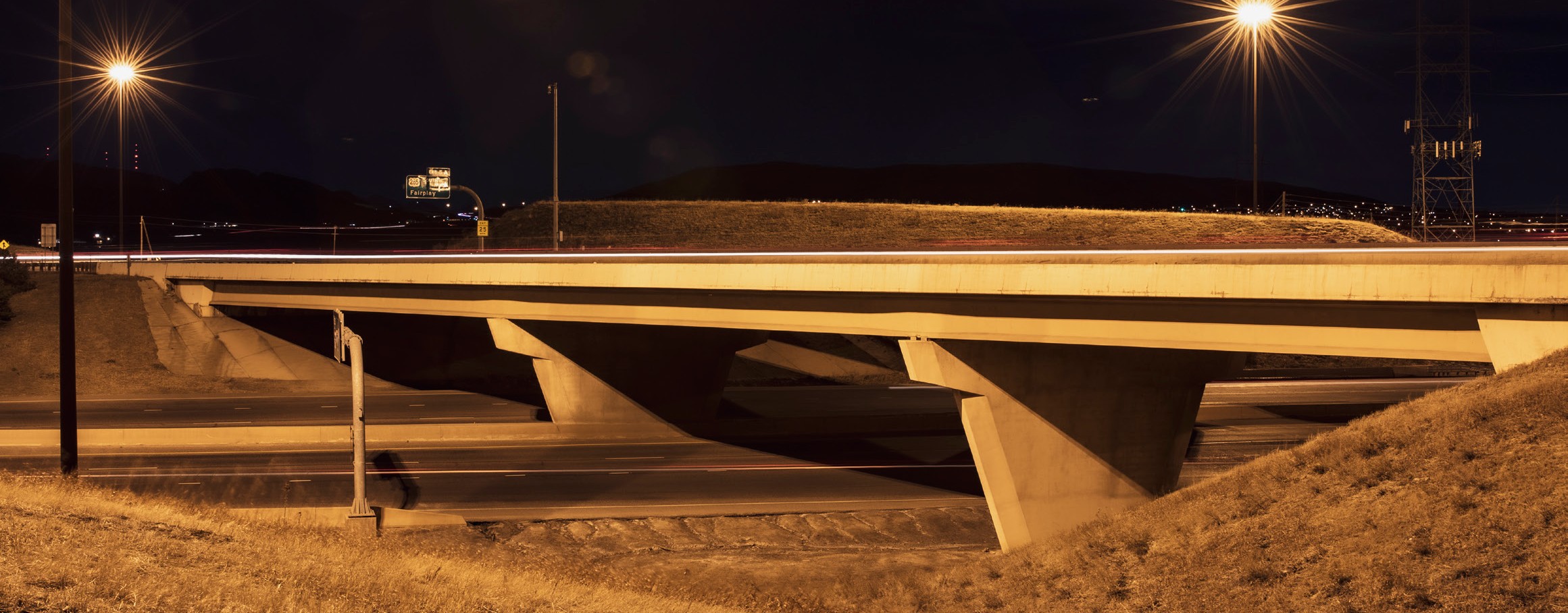 APPLIED	RESEARCH	& INNOVATION BRANCH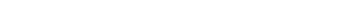 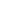 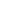 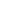 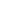 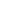 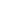 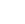 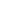 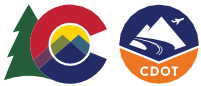 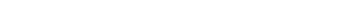 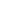 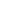 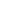 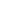 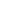 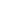 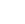 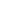 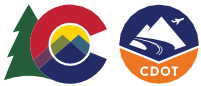 Author First Name Last Name Author First Name Last Name Author First Name Last NameREPORT CDOT-YYYY-XX	MONTH YYYYTitle Title Title Title Title Title Title Title Title Title Title Title Title Title Title TitleAPPLIED	RESEARCH	& INNOVATION BRANCHAuthor First Name Last Name Author First Name Last Name Author First Name Last NameGeneral Statement page instructions and templateThe following statement must appear on page 2 of the Final Report. Do not change or add to this statement. The contents of this report reflect the views of the author(s), who is(are) responsible for the facts and accuracy of the data presented herein. The contents do not necessarily reflect the official views of the Colorado Department of Transportation or the Federal Highway Administration. This report does not constitute a standard, specification, or regulation.A template for the General Statement page appears on the following page.The contents of this report reflect the views of the author(s), who is(are) responsible for the facts and accuracy of the data presented herein. The contents do not necessarily reflect the official views of the Colorado Department of Transportation or the Federal Highway Administration. This report does not constitute a standard, specification, or regulation.Technical Documentation page instructions and templateEvery research report must include the technical documentation page. A template appears on the following page. Fill out this page according to the following instructions.General FormattingUse font Times New Roman, size 10Type report title in ALL CAPSReport title should exactly match the title on the report coverKeywords to facilitate a search must be entered in the appropriate boxsupplement, do not duplicate, words from the title do not capitalize unless they are proper nounstype in a continuous line with commas separating keywordsNumber the Technical Documentation Page page as page iBox 1 Report No. - Enter as CDOT-YYYY-XXCDOT=Colorado Department of TransportationYYYY=calendar yearXX=assigned project numberBox 2, Government Accession No. - Leave blank.Box 3, Recipient’s Catalog No. - Leave blank.Box 4, Title and Subtitle - Enter the entire report title, in title case (initial capital letter on significant words); precede subtitles with a colon.Box 5, Report Date - Enter the month and year the report is published.Month YYYY ex. September 2020Box 6, Performing Organization Code - Leave blank.Box 7, Author(s) - List first name, middle initial if available, and last name of all authors, primary author first; maintain consistent formality across all author names (e.g., all middle initials or none) unless following author preference in name style. Enter the names of the individuals, not the company. First names must be given. ORCIDs* should be obtained and listed. https://orcid.org/Box 8, Performing Organization Report No. - Leave blank.Box 9, Performing Organization Name and Address - Enter name and address of the organization that employs the principal investigator (followed by other subcontractor organizations, if applicable).Box 10, Work Unit No. (TRAIS) - Leave blank.Box 11, Contract or Grant No. - Study Number Procedure (Assigned by Research Branch):Study number = (subject area code)(Fiscal Yr)(rank that year) = 114.01Subject Areas/Subject Area Code:Environmental, Sustainability, and Water Quality – 100Structures, Hydraulics, Soils, and Geotechnical - 200 Safety, Operations, and Planning - 300Pavements and Materials - 400Box 12, Sponsoring Agency Name and Address - Enter: Colorado Department of Transportation - Research 2829 W. Howard PlaceDenver, CO 80204Box 13, Type of Report and Period Covered - Enter “Final”, “Interim”, or “Construction” as appropriate.Box 14, Sponsoring Agency Code - Leave blank.Box 15, Supplementary Notes - Enter “Performed in cooperation with the Federal Highway Administration.”Box 16, Abstract - Include a brief (200–250 words) summary of the most significant information contained in the report. The abstract should fit in the box provided in the template.Box 17, Key Words - Enter terms or short phrases that identify the important topics in the report; use initial caps. Check terms and when possible, choose terms from the Transportation Research Thesaurus. (http://trt.trb.org/trt.asp)Box 18, Distribution Statement - This document is available on CDOT’s website https://www.codot.gov/programs/researchBox 19, Security Classif. (of this report) - Unclassified.Box 20, Security Classif. (of this report) - Unclassified.Box 21, No. of Pages - Leave blank. The Research Branch will calculate at the time of publication.Box 22, Price - Leave blank.Technical Report Documentation PageForm DOT F 1700.7 (8-72)	Reproduction of completed page authorized1. Report No.CDOT-YYYY-XX2. Government Accession No.2. Government Accession No.2. Government Accession No.2. Government Accession No.3. Recipient's Catalog No.3. Recipient's Catalog No.4. Title and SubtitleInsert title4. Title and SubtitleInsert title4. Title and SubtitleInsert title4. Title and SubtitleInsert title4. Title and SubtitleInsert title5. Report DateMonth YYYY5. Report DateMonth YYYY4. Title and SubtitleInsert title4. Title and SubtitleInsert title4. Title and SubtitleInsert title4. Title and SubtitleInsert title4. Title and SubtitleInsert title6. Performing Organization Code6. Performing Organization Code7. Author(s)First name last name, First name last name, First name last name7. Author(s)First name last name, First name last name, First name last name7. Author(s)First name last name, First name last name, First name last name7. Author(s)First name last name, First name last name, First name last name7. Author(s)First name last name, First name last name, First name last name8. Performing Organization Report No.8. Performing Organization Report No.9. Performing Organization Name and AddressInsert information9. Performing Organization Name and AddressInsert information9. Performing Organization Name and AddressInsert information9. Performing Organization Name and AddressInsert information9. Performing Organization Name and AddressInsert information10. Work Unit No. (TRAIS)10. Work Unit No. (TRAIS)9. Performing Organization Name and AddressInsert information9. Performing Organization Name and AddressInsert information9. Performing Organization Name and AddressInsert information9. Performing Organization Name and AddressInsert information9. Performing Organization Name and AddressInsert information11. Contract or Grant No.XXX.XX11. Contract or Grant No.XXX.XX12. Sponsoring Agency Name and AddressColorado Department of Transportation - Research 2829 W. Howard Pl.Denver CO, 8020412. Sponsoring Agency Name and AddressColorado Department of Transportation - Research 2829 W. Howard Pl.Denver CO, 8020412. Sponsoring Agency Name and AddressColorado Department of Transportation - Research 2829 W. Howard Pl.Denver CO, 8020412. Sponsoring Agency Name and AddressColorado Department of Transportation - Research 2829 W. Howard Pl.Denver CO, 8020412. Sponsoring Agency Name and AddressColorado Department of Transportation - Research 2829 W. Howard Pl.Denver CO, 8020413. Type of Report and Period CoveredFinal13. Type of Report and Period CoveredFinal12. Sponsoring Agency Name and AddressColorado Department of Transportation - Research 2829 W. Howard Pl.Denver CO, 8020412. Sponsoring Agency Name and AddressColorado Department of Transportation - Research 2829 W. Howard Pl.Denver CO, 8020412. Sponsoring Agency Name and AddressColorado Department of Transportation - Research 2829 W. Howard Pl.Denver CO, 8020412. Sponsoring Agency Name and AddressColorado Department of Transportation - Research 2829 W. Howard Pl.Denver CO, 8020412. Sponsoring Agency Name and AddressColorado Department of Transportation - Research 2829 W. Howard Pl.Denver CO, 8020414. Sponsoring Agency Code14. Sponsoring Agency Code15. Supplementary NotesPrepared in cooperation with the US Department of Transportation, Federal Highway Administration15. Supplementary NotesPrepared in cooperation with the US Department of Transportation, Federal Highway Administration15. Supplementary NotesPrepared in cooperation with the US Department of Transportation, Federal Highway Administration15. Supplementary NotesPrepared in cooperation with the US Department of Transportation, Federal Highway Administration15. Supplementary NotesPrepared in cooperation with the US Department of Transportation, Federal Highway Administration15. Supplementary NotesPrepared in cooperation with the US Department of Transportation, Federal Highway Administration15. Supplementary NotesPrepared in cooperation with the US Department of Transportation, Federal Highway Administration16. AbstractInsert abstractImplementation (Optional)16. AbstractInsert abstractImplementation (Optional)16. AbstractInsert abstractImplementation (Optional)16. AbstractInsert abstractImplementation (Optional)16. AbstractInsert abstractImplementation (Optional)16. AbstractInsert abstractImplementation (Optional)16. AbstractInsert abstractImplementation (Optional)17. KeywordsInsert keywords17. KeywordsInsert keywords17. KeywordsInsert keywords18. Distribution StatementThis document is available on CDOT’s website https://www.codot.gov/programs/research18. Distribution StatementThis document is available on CDOT’s website https://www.codot.gov/programs/research18. Distribution StatementThis document is available on CDOT’s website https://www.codot.gov/programs/research18. Distribution StatementThis document is available on CDOT’s website https://www.codot.gov/programs/research19. Security Classif. (of this report)Unclassified19. Security Classif. (of this report)Unclassified20. Security Classif. (of this page)Unclassified20. Security Classif. (of this page)Unclassified21. No. of Pages21. No. of Pages22. Price